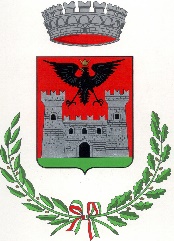 MODULO DI RICHIESTA EROGAZIONE CONTRIBUTO A SOSTEGNO DEL PAGAMENTO DEL CANONE DI LOCAZIONE O DELLE UTENZE DOMESTICHE PER PERSONE E/O FAMIGLIE IN CONDIZIONI DI DISAGIO ECONOMICO E SOCIALE CAUSATO E/O AGGRAVATO DALL’EMERGENZA COVID-19.Il/la sottoscritto/a:In caso di richiesta di un contributo per le utenze domestiche, indicare di seguito il proprio IBAN:IBAN di conto corrente:        postale        bancario       PostepayConto corrente intestato a: ______________________________________________________________Filiale di: ___________________________________________________________________________Se intestato a persona altra rispetto al richiedente o ad un componente del nucleo famigliare convivente, indicarne: Cognome ___________________________ Nome __________________________________In qualità di (rispetto al nucleo famigliare richiedente) _______________________________________C.F. ______________________________ Nato/a il _______________ a ________________________Residente a _____________________________ in Via/Piazza _________________________________Presa visione sul sito istituzionale del Comune di Cocquio T. (VA) dell’Avviso Pubblico per l’applicazione di misure urgenti di solidarietà alimentare e di sostegno del pagamento del canone di locazione o delle utenze domestiche per persone e/o famiglie in condizioni di disagio economico e sociale causato e/o aggravato dall’emergenza da COVID-19, contenente tutte le informazioni inerenti le modalità di presentazione della domanda, i criteri di valutazione e riconoscimento del contributo, i valori del contributo e le sue modalità di impiego;Consapevole che ai sensi dell’art. 71 del DPR. 445/2000 l’Amministrazione Comunale procederà ad idonei controlli sulla veridicità delle dichiarazioni sostitutive rese.Consapevole delle responsabilità penali a cui può andare incontro ai sensi dell’art.76 del DPR 445/2000 qualora dal controllo effettuato emerga la non veridicità del contenuto delle dichiarazioni sostitutive e del fatto che il dichiarante possa decadere dai benefici eventualmente conseguiti al provvedimento emanato sulla base della dichiarazione non veritiere.Consapevole che, nel caso in cui venisse rilevato un uso improprio dei contributi erogati, l’Ufficio Servizi Sociali provvederà a comunicarlo all’Autorità Giudiziaria competente (art. 75 del D.P.R 445/2000), comportando per il richiedente l’impossibilità a presentare presso il Comune di Besozzo (VA) ulteriori richieste di contributi (economici e di altra natura sia riferiti all’emergenza sanitaria che non).CHIEDEPer sé stesso ed il proprio nucleo famigliare (convivente) l’intervento di codesta Amministrazione Comunale per l’erogazione di un contributo per il pagamento di:Canone/i di locazione scaduto/i o in scadenza;Utenze domestiche scadute o in scadenza.A TAL FINE, DICHIARA SOTTO LA PROPRIA RESPONSABILITA’Di essere cittadino italiano o di Stato appartenente all’UE o cittadino extracomunitario in possesso di regolare e valido permesso di soggiorno;Che il proprio nucleo famigliare convivente è composto dai seguenti componenti:Che il proprio ISEE 2021 risulta pari ad € ____________________;Che il sottoscritto e/o altri componenti del nucleo famigliare sono già beneficiari dei seguenti contributi economici statali:RdC o PdC                 € ________________ (Quota 1); (Quota 2 - Affitto)    € __________________  					          Beneficiario__________________________________Naspi                         € ________________    Beneficiario__________________________________Indennità di mobilità   € ________________    Beneficiario _________________________________Cassa integrazione      € ________________    Beneficiario_________________________________Pensione                    € ________________     Beneficiario _________________________________Pensione di invalidità  € ________________    Beneficiario_________________________________Altro____________________________ € ____________Beneficiario ________________________Che la residenza del sottoscritto e del nucleo famigliare convivente è rappresentata da immobile:In affitto          Contratto n. _________________  Registrato in data _________________Alloggio di Edilizia Residenziale PubblicaDi proprietà         Che il sottoscritto ed il proprio nucleo familiare si trovano in una situazione di difficoltà economica per la/e seguente/i motivazione/i:ATTIVITA’ IN PROPRIO: Sospensione o cessazione dell’attività commerciale, artigianale, industriale, di cui si è titolari.Specificare l’attività:________________________________________________________________Specificare il periodo della sospensione lavorativa: _______________________________________Indicare a quale/i componente/i del nucleo famigliare (nome e cognome) è stata applicata la sospensione lavorativa: ______________________________________________________________________________________________________________________________________________ATTIVITA’ IN PROPRIO: Riduzione dell’attività commerciale, artigianale, industriale, di cui si è titolari.Specificare l’attività:________________________________________________________________Specificare il periodo di riduzione lavorativa: _____________________________Specificare il tipo di riduzione (es. meno ore lavorative o periodi di sospensione):______________________________________________________________________ATTVITA’ DIPENDENTE: Perdita del lavoro dipendente.Specificare  l’attività:_______________________________________________________________Specificare da quando si è perso il lavoro: ______________________________________________Indicare a quale/i componente/i del nucleo famigliare (nome e cognome) ha perso il lavoro: _________________________________________________________________________________ATTIVITA’ DIPENDENTE: Riduzione del rapporto di lavoro subordinato nell’ambito di aziende.Specificare l’attività:________________________________________________________________Specificare il periodo di riduzione lavorativa: ____________________________________________Specificare il tipo di riduzione (es. meno ore lavorative o periodi di sospensione):______________________________________________________________________Indicare a quale/i componente/i del nucleo famigliare (nome e cognome) è stata applicata la sospensione lavorativa: _____________________________________________________________________________________________________________________________________________Situazione di precedente fragilità socio-economica, aggravata dall’emergenza epidemiologica checostituisce un ulteriore ostacolo ad un miglioramento delle condizioni proprie e del proprio nucleo famigliare convivente.Precedente disoccupazione   Dal________________________________________________Inoccupazione                     Motivazione _________________________________________Occupazione                       Entrate medie mensili € _________________________________Altro (specificare) ___________________________________________________________Indicare il/i componente/i del nucleo famigliare (nome e cognome) che si trova nella/e situazione/i sopra selezionata/e: _________________________________________________________________________________________________________________________________________________RELATIVAMENTE AL CONTRIBUTO PER IL CANONE DI LOCAZIONEChe né il sottoscritto né alcun componente del nucleo famigliare sono assegnatari di alloggi di Edilizia Residenziale Pubblica;Che né il sottoscritto né alcun componente del nucleo famigliare vivono in un alloggio di proprietà;Che né il sottoscritto né alcun componente del nucleo famigliare è titolare di altri diritti di proprietà, usufrutto, uso ed abitazione su altri immobili;Che il sottoscritto o altro componente del nucleo famigliare convivente è titolare di un contratto di locazione, regolarmente registrato, avente ad oggetto unità immobiliare ubicata nel territorio del Comune di Cocquio T. (VA);Che il sottoscritto e/o altri componenti del nucleo famigliare è o è stato assegnatario di altro contributo pubblico (compresi quelli comunali) per il sostegno al pagamento dei canoni di locazione:Specificare il/i contributo/i:______________________________________________________________Specificare il periodo di erogazione della misura sopra indicata: _________________________________Indicare l’ammontare del/i contributo/i: € ___________________________________________________Che attualmente:l’ammontare del proprio debito relativo al pagamento del canone di affitto dell’abitazione presso cui il nucleo è residente, è pari ad € _________________, corrispondente a n.____________ mensilità;non sussiste una posizione debitoria relativa al pagamento del canone di affitto dell’abitazione presso cui il nucleo è residente, ma si è in difficoltà con i pagamenti successivi.RELATIVAMENTE AL CONTRIBUTO PER PAGAMENTO DELLE UTENZE DOMESTICHEChe il sottoscritto o altro componente del nucleo famigliare convivente è intestatario di regolari contratti di utenza per fornitura domestica di energia elettrica e/o gas, riferite all’unità di immobile di residenza;Che il sottoscritto e/o altri componenti del nucleo famigliare è o è stato assegnatario di altro contributo pubblico (compresi quelli comunali) per il sostegno al pagamento di fatture relative alla fornitura domestica di energia e/o gas:Specificare il/i contributo/i:______________________________________________________________Specificare il periodo di erogazione della misura sopra indicata: _________________________________Indicare l’ammontare del/i contributo/i: € ___________________________________________________Che attualmente:l’ammontare del proprio debito relativo al pagamento delle utenze domestiche, dell’abitazione presso cui il nucleo è residente, è pari ad € _______________, corrispondente a n.___________ mensilità;non sussiste una posizione debitoria relativa al pagamento delle utenze domestiche dell’abitazione presso cui il nucleo è residente, ma si è in difficoltà con i pagamenti successivi.A completamento della presente domanda, il sottoscritto allega:_ Copia del documento di identità o di altro documento di identificazione in corso di validità del richiedente;_ Copia del permesso di soggiorno in corso di validità del richiedente (se cittadino straniero o apolide);_ Attestazione ISEE in corso di validità;_ Copia del/i bollettino/i relativamente alle utenze domestiche dell’abitazione in cui si risiede scadute o in scadenza;_ Copia della ricevuta di registrazione del contratto di locazione in essere (in caso di richiesta di sostegno per il pagamento del canone di locazione); Dichiarazione del proprietario dell’abitazione in affitto in cui attesta l’ammontare del debito attuale e dichiara la sua disponibilità a beneficiare dell’eventuale contributo (Allegato A) (in caso di richiesta di sostegno per il pagamento del canone di locazione).Cocquio T., ____________________    Firma leggibile del dichiarante ____________________________TRATTAMENTO DEI DATI PERSONALI E PRIVACYDICHIARO che, sottoscrivendo il presente modulo, autorizzo il personale dell’Ufficio Servizi Sociali del Comune di Besozzo (VA) a trattare i dati personali forniti, inerenti anche prestazioni richieste o ricevute, che verranno impiegati unicamente per finalità legate alla valutazione della presente domanda di assegnazione del/i contributo/i (Codice in materia di protezione dei dati personali D.L. 196/2003 ed Informativa sulla Privacy art.13 del Regolamento Europeo 679/2016 GDPR).DICHIARO, inoltre, di essere a conoscenza del fatto che i dati raccolti e detenuti in base ad obblighi di legge e non previsti dall’art. 76 del Codice della Privacy non necessitano di consenso al trattamento. Cocquio T., ____________________    Firma leggibile del dichiarante ____________________________Cognome e NomeLuogo e data di nascitaCodice FiscaleN. carta d’identitàResidenzaCittadinanzaPermesso di soggiorno (tipologia e numero)Telefono e/o cellulareE-mail CognomeNomeLuogo e data di nascitaGrado di parentelaRichiedente